Приложение 1 к Информационной карте КонкурсаПорядок рассмотрения и оценки заявок, критерии оценки заявок на участие в Конкурсе:      Оценка заявок производится на основании критериев оценки, их содержания и значимости, установленных в конкурсной документации, в соответствии с Постановлением Правительства РФ от 28.11.2013 N 1085 "Об утверждении Правил оценки заявок, окончательных предложений участников закупки товаров, работ, услуг для обеспечения государственных и муниципальных нужд"          Перечень критериев, показатели критериев и значимости критериев оценки заявок представлены в Таблице 1.Таблица 1СТОИМОСТНОЙ КРИТЕРИЙ ОЦЕНКИ: 1. «ЦЕНА КОНТРАКТА»Величина значимости критерия «цена контракта» (%) - 60 Коэффициент значимости критерия - 0,6 Оценка критерия (баллы) - 100Количество баллов, присуждаемых по критерию оценки «цена контракта» (ЦБi)> определяется по формуле:а) в случае если -Цmin> 0,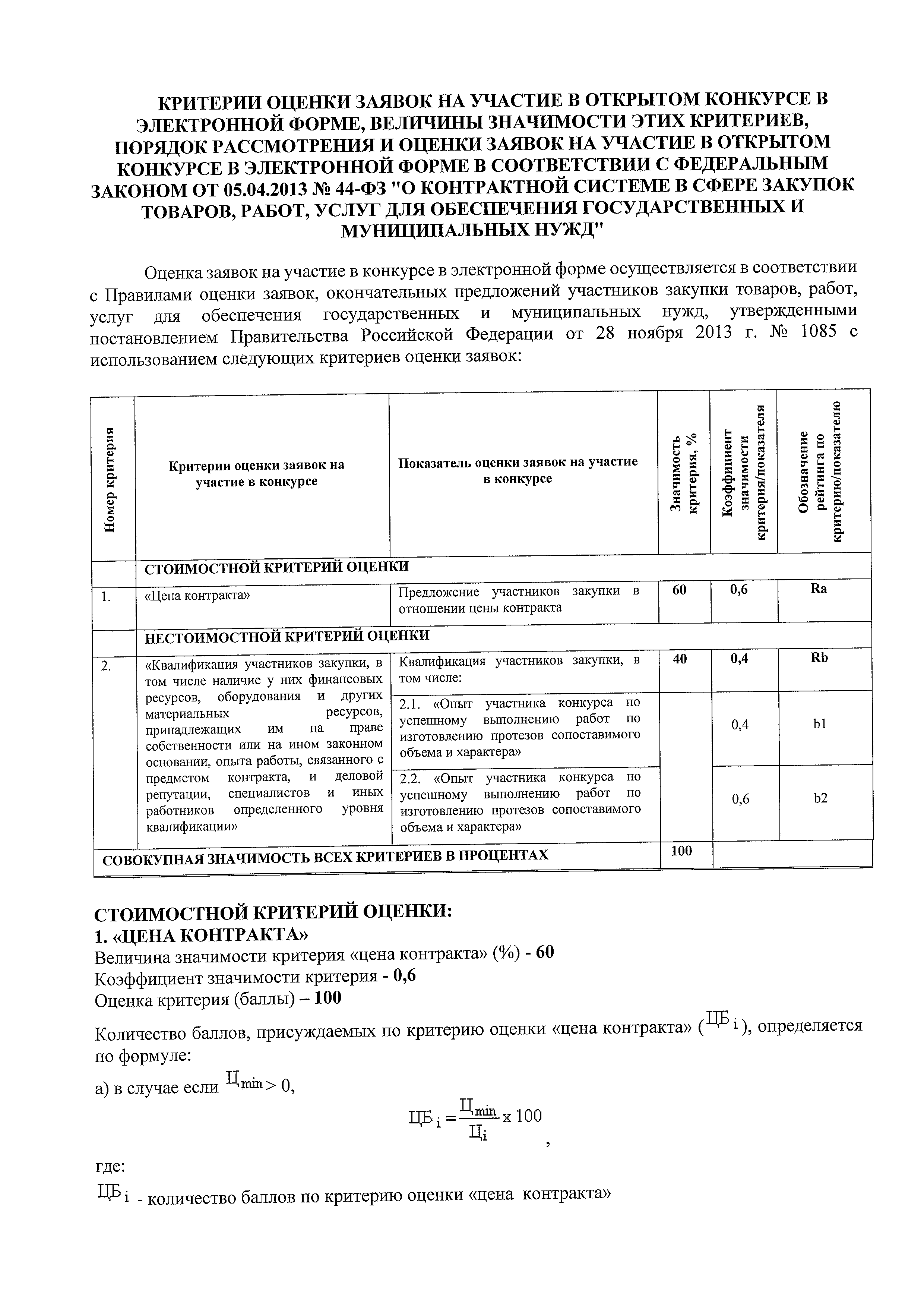 где: ЦБi -  количество баллов по критерию оценки «цена контракта» Цi-	предложение участника закупки, заявка (предложение) которого оценивается;Цmin _ минимальное предложение из предложений по критерию оценки, сделанных участниками закупки;б) в случае если Цmin ≤ 0,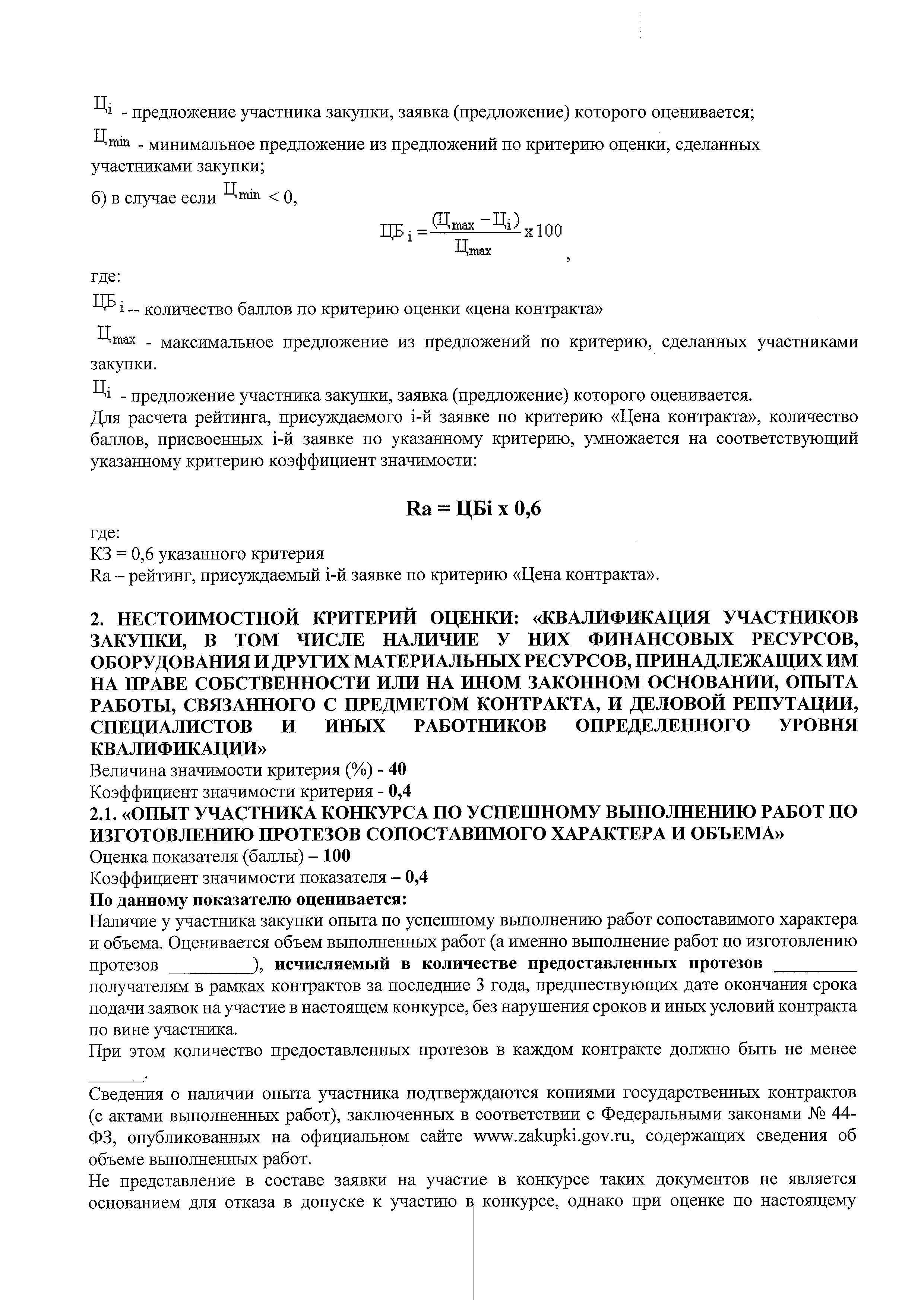 где:ЦБi -- количество баллов по критерию оценки «цена контракта»Цmax . максимальное предложение из предложений по критерию, сделанных участниками закупки.Цi- предложение участника закупки, заявка (предложение) которого оценивается.Для расчета рейтинга, присуждаемого i-й заявке по критерию «Цена контракта», количество баллов, присвоенных i-й заявке по указанному критерию, умножается на соответствующий указанному критерию коэффициент значимости:где:КЗ = 0,6 указанного критерияRa - рейтинг, присуждаемый i-й заявке по критерию «Цена контракта».2. НЕСТОИМОСТНОЙ КРИТЕРИЙ ОЦЕНКИ: «КВАЛИФИКАЦИЯ УЧАСТНИКОВ ЗАКУПКИ, В ТОМ ЧИСЛЕ НАЛИЧИЕ У НИХ ФИНАНСОВЫХ РЕСУРСОВ, ОБОРУДОВАНИЯ И ДРУГИХ МАТЕРИАЛЬНЫХ РЕСУРСОВ, ПРИНАДЛЕЖАЩИХ ИМ НА ПРАВЕ СОБСТВЕННОСТИ ИЛИ НА ИНОМ ЗАКОННОМ ОСНОВАНИИ, ОПЫТА РАБОТЫ, СВЯЗАННОГО С ПРЕДМЕТОМ КОНТРАКТА, И ДЕЛОВОЙ РЕПУТАЦИИ, СПЕЦИАЛИСТОВ И ИНЫХ РАБОТНИКОВ ОПРЕДЕЛЕННОГО УРОВНЯ КВАЛИФИКАЦИИ» Величина значимости критерия (%) - 40 Коэффициент значимости критерия - 0,42.1. «ОПЫТ УЧАСТНИКА КОНКУРСА ПО УСПЕШНОМУ ВЫПОЛНЕНИЮ РАБОТ ПО ИЗГОТОВЛЕНИЮ ПРОТЕЗОВ СОПОСТАВИМОГО ХАРАКТЕРА И ОБЪЕМА»Оценка показателя (баллы) - 100 Коэффициент значимости показателя - 0,4 По данному показателю оценивается:Наличие у участника закупки опыта по успешному выполнению работ сопоставимого характера и объема. Оценивается объем выполненных работ (а именно выполнение работ по изготовлениюпротезов	 нижних конечностей), исчисляемый в количестве предоставленных протезов получателям в рамках контрактов за последние 3 года, предшествующих дате окончания срока подачи заявок на участие в настоящем конкурсе, без нарушения сроков и иных условий контракта по вине участника.При этом количество предоставленных протезов в каждом контракте должно быть не менее 1 штукиСведения о наличии опыта участника подтверждаются копиями государственных, муниципальных контрактов и гражданско-правовых договоров (с актами выполненных работ), содержащих сведения об объеме выполненных работ.Не представление в составе заявки на участие в конкурсе таких документов не является основанием для отказа в допуске к участию в конкурсе, однако при оценке по настоящему показателю учитываются только те сведения, заявленные участниками закупки, которые подтверждены документально в составе заявки на участие в конкурсе. Данный показатель рассчитывается следующим образом:Предельное необходимое максимальное значение показателя  - 5( пять) штукКоличество баллов, присуждаемых по критерию оценки (показателю), определяется по формуле:а)	в случае, если Кmax < Кпред, - по формуле: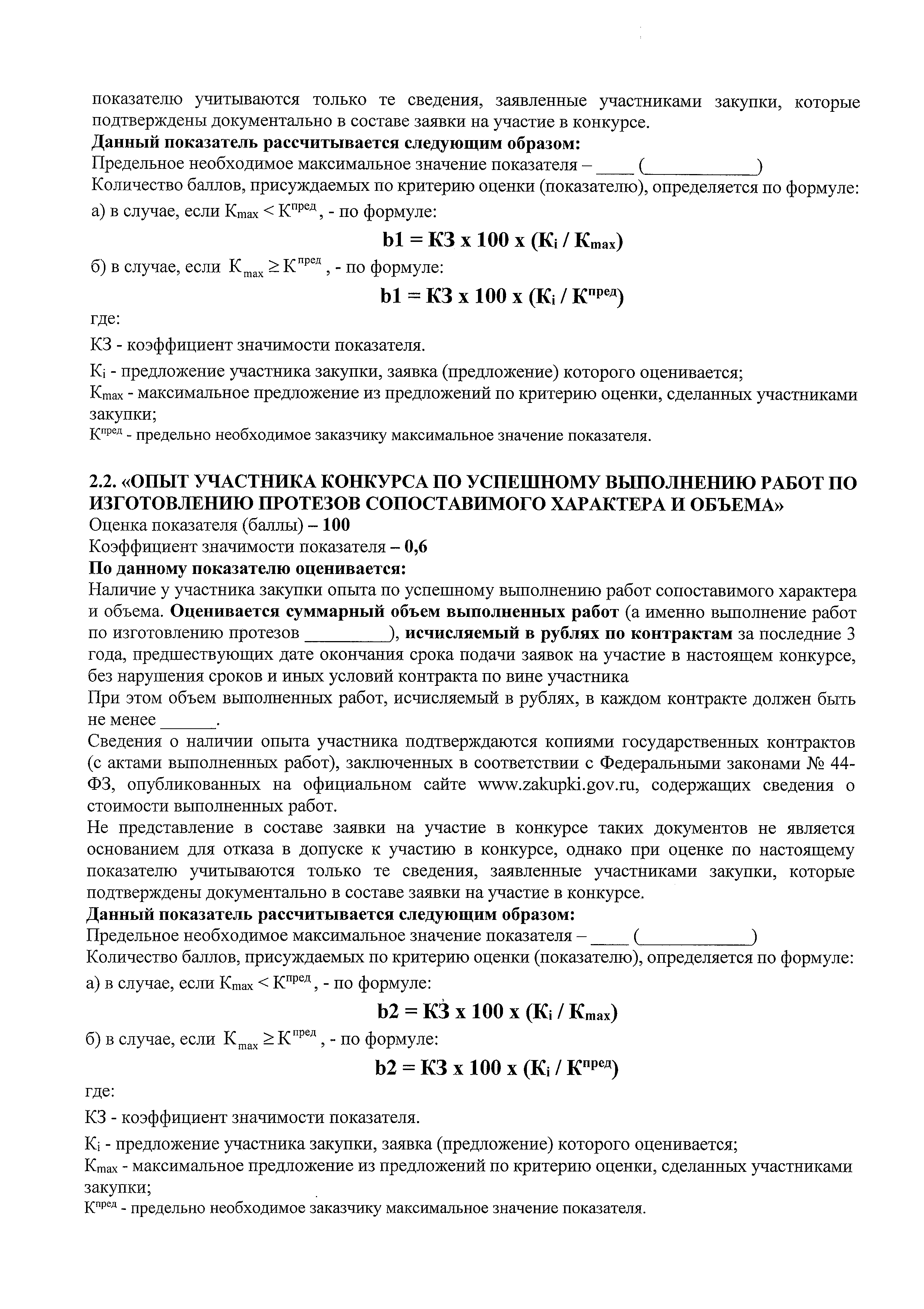 б)	в случае, если Кmax ≥ Кпред , - по формуле:где:КЗ - коэффициент значимости показателя.Ki - предложение участника закупки, заявка (предложение) которого оценивается;Кma - максимальное предложение из предложений по критерию оценки, сделанных участникамизакупки;Кпред - предельно необходимое заказчику максимальное значение показателя.2.2. «ОПЫТ УЧАСТНИКА КОНКУРСА ПО УСПЕШНОМУ ВЫПОЛНЕНИЮ РАБОТ ПО ИЗГОТОВЛЕНИЮ ПРОТЕЗОВ СОПОСТАВИМОГО ХАРАКТЕРА И ОБЪЕМА»Оценка показателя (баллы) - 100 Коэффициент значимости показателя - 0,6 По данному показателю оценивается:Наличие у участника закупки опыта по успешному выполнению работ сопоставимого характера и объема. Оценивается суммарный объем выполненных работ (а именно выполнение работпо изготовлению протезов нижних конечностей	), исчисляемый в рублях по контрактам за последние 3года, предшествующих дате окончания срока подачи заявок на участие в настоящем конкурсе, без нарушения сроков и иных условий контракта по вине участника.При этом объем выполненных работ, исчисляемый в рублях, в каждом контракте должен бытьне менее 2 656 079,00  (Два миллиона шестьсот пятьдесят шесть тысяч  семьдесят девять) рублей 00 копеек.Сведения о наличии опыта участника подтверждаются копиями государственных, муниципальных контрактов и гражданско-правовых договоров (с актами выполненных работ), содержащих сведения об объеме выполненных работ.Не представление в составе заявки на участие в конкурсе таких документов не является основанием для отказа в допуске к участию в конкурсе, однако при оценке по настоящему показателю учитываются только те сведения, заявленные участниками закупки, которые подтверждены документально в составе заявки на участие в конкурсе. Данный показатель рассчитывается следующим образом:Предельное необходимое максимальное значение показателя -	 13 280 395,00 (Тринадцать миллионов двести восемьдесят тысяч триста девяносто пять) рублей 00 копеек.Количество баллов, присуждаемых по критерию оценки (показателю), определяется по формуле:а)	в случае, если Кmax < Кпред, - по формуле:б)	в случае, если Кmax ≥ Кпред, - по формуле:где:КЗ - коэффициент значимости показателя.Kj - предложение участника закупки, заявка (предложение) которого оценивается;Кmax - максимальное предложение из предложений по критерию оценки, сделанных участникамизакупки;Кпред - предельно необходимое заказчику максимальное значение показателя.ФОРМУЛА РАСЧЕТА РЕЙТИНГА, ПРИСУЖДАЕМОГО ЗАЯВКЕ ПО ДАННОМУКРИТЕРИЮ ОЦЕНКИ:Rb = КЗ х (b1 + b2)где:КЗ - коэффициент значимости критерия оценки «Квалификация участников закупки, в том числе наличие у них финансовых ресурсов, оборудования и других материальных ресурсов, принадлежащих им на праве собственности или на ином законном основании, опыта работы, связанного с предметом контракта, и деловой репутации, специалистов и иных работников определенного уровня квалификации».b1, b2 - рейтинг по показателю критерия оценки «Квалификация участников закупки, в том числе наличие у них финансовых ресурсов, оборудования и других материальных ресурсов, принадлежащих им на праве собственности или на ином законном основании, опыта работы, связанного с предметом контракта, и деловой репутации, специалистов и иных работников определенного уровня квалификации».Rb - рейтинг (количество баллов) i-й заявки по критерию «Квалификация участников закупки, в том числе наличие у них финансовых ресурсов, оборудования и других материальных ресурсов, принадлежащих им на праве собственности или на ином законном основании, опыта работы, связанного с предметом контракта, и деловой репутации, специалистов и иных работников определенного уровня квалификации».РАСЧЕТ ИТОГОВОГО РЕЙТИНГАИтоговый рейтинг заявки вычисляется как сумма рейтингов по каждому критерию оценки заявки:Rитог = Ra + Rbгде:Rитог - итоговый рейтинг, присуждаемый i-й заявке;Ra - рейтинг, присуждаемый i-ой заявке по критерию «Цена контракта»;Rb - рейтинг, присуждаемый i-ой заявке по критерию «Квалификация участников закупки, в том числе наличие у них финансовых ресурсов, оборудования и других материальных ресурсов, принадлежащих им на праве собственности или, на ином законном основании, опыта работы, связанного с предметом контракта, и деловой репутации, специалистов и иных работников определенного уровня квалификации».Номер критерияКритерии оценки заявок на участие в конкурсеКритерии оценки заявок на участие в конкурсеПоказатель оценки заявок на участие в конкурсеЗначимость критерия, %Коэффициент значимости критерия/показателяОбозначение рейтинга по критерию/показателюСтоимостной критерий оценкиСтоимостной критерий оценкиСтоимостной критерий оценкиСтоимостной критерий оценкиСтоимостной критерий оценкиСтоимостной критерий оценкиСтоимостной критерий оценки1.1.Цена контрактаПредложение участников  закупки в отношении цены контракта60,00,6RaНестоимостные критерии оценкиНестоимостные критерии оценкиНестоимостные критерии оценкиНестоимостные критерии оценкиНестоимостные критерии оценкиНестоимостные критерии оценкиНестоимостные критерии оценки2. 2. «Квалификация участников закупки, в том числе наличие у них финансовых ресурсов,   оборудования   и других материальных ресурсов, принадлежащих     им     на праве собственности или на ином законном основании, опыта работы, связанного с предметом    контракта,    и деловой репутации,   специалистов   и иных работников    определенного уровня квалификации»Квалификация участников закупки, в том числе:40,00,4Rb2. 2. «Квалификация участников закупки, в том числе наличие у них финансовых ресурсов,   оборудования   и других материальных ресурсов, принадлежащих     им     на праве собственности или на ином законном основании, опыта работы, связанного с предметом    контракта,    и деловой репутации,   специалистов   и иных работников    определенного уровня квалификации»2.1.  «Опыт участника конкурса по успешному   выполнению   работ по изготовлению протезов сопоставимого' объема и характера»0,4b12. 2. «Квалификация участников закупки, в том числе наличие у них финансовых ресурсов,   оборудования   и других материальных ресурсов, принадлежащих     им     на праве собственности или на ином законном основании, опыта работы, связанного с предметом    контракта,    и деловой репутации,   специалистов   и иных работников    определенного уровня квалификации»2.2.   «Опыт  участника  конкурса по успешному   выполнению   работ по изготовлению протезов сопоставимого объема и характера»0,6b2Совокупная значимость всех критериев (в процентах)Совокупная значимость всех критериев (в процентах)Совокупная значимость всех критериев (в процентах)Совокупная значимость всех критериев (в процентах)100100100